Welcome to Zion!
Guests please record your attendance on a pink pad in the pew rack and let us know how we can be of service to you.  Holy Communion at ZionThe Lord’s Supper is celebrated at this congregation as Jesus has given it. As he says, our Lord gives into our mouths not only bread and wine but his very body and blood to eat and to drink for the forgiveness of sins and to strengthen our union with him and with one another. Our Lord invites to his table those who trust his words, repent of all sin, and set aside any refusal to forgive and love as he forgives and loves us, that they may show forth his death until he comes.Because those who eat and drink our Lord’s body and blood unworthily do so to their great harm and because Holy Communion is a confession of the faith which is confessed at this altar, any who are not yet instructed, in doubt, or who hold a confession differing from that of this congregation and The Lutheran Church—Missouri Synod, and yet desire to receive the sacrament, are asked first to speak with our pastor.  He is happy to visit with you about the Christian faith and how to receive the Lord’s Supper for your good and for the good of others.  All communicants need to register in the narthex prior to the service.The Risen Christ Has Swallowed Up Death Forever!The entire fallen world is veiled in a funeral shroud “that is spread over all nations” and “cast over all peoples” (Is. 25:7). But the Lord of hosts, in the Person of the incarnate Son, Jesus Christ, has removed that terrible pall and swallowed up death forever. By submitting Himself to death, He burst it apart from the inside out. Now He wipes away all tears from our faces, and He invites us to “be glad and rejoice in his salvation” (Is. 25:9). His body and His blood, crucified and risen, are given and poured out for us as a feast “of rich food full of marrow, of aged wine well refined” (Is. 25:6). We enter that feast through Holy Baptism, whereby our old man is buried with Jesus Christ, and we are raised up in Him, “dressed in a white robe” of His perfect righteousness (Mark 16:5). What St. Paul and the other apostles received “by the grace of God” is also “delivered to you” by the preaching of Christ, “in which you stand, and by which you are being saved” (1 Cor. 15:1–11).In Our PrayersMembers of Zion:Family and Friends of Zion Members:ZIONLUTHERANCHURCH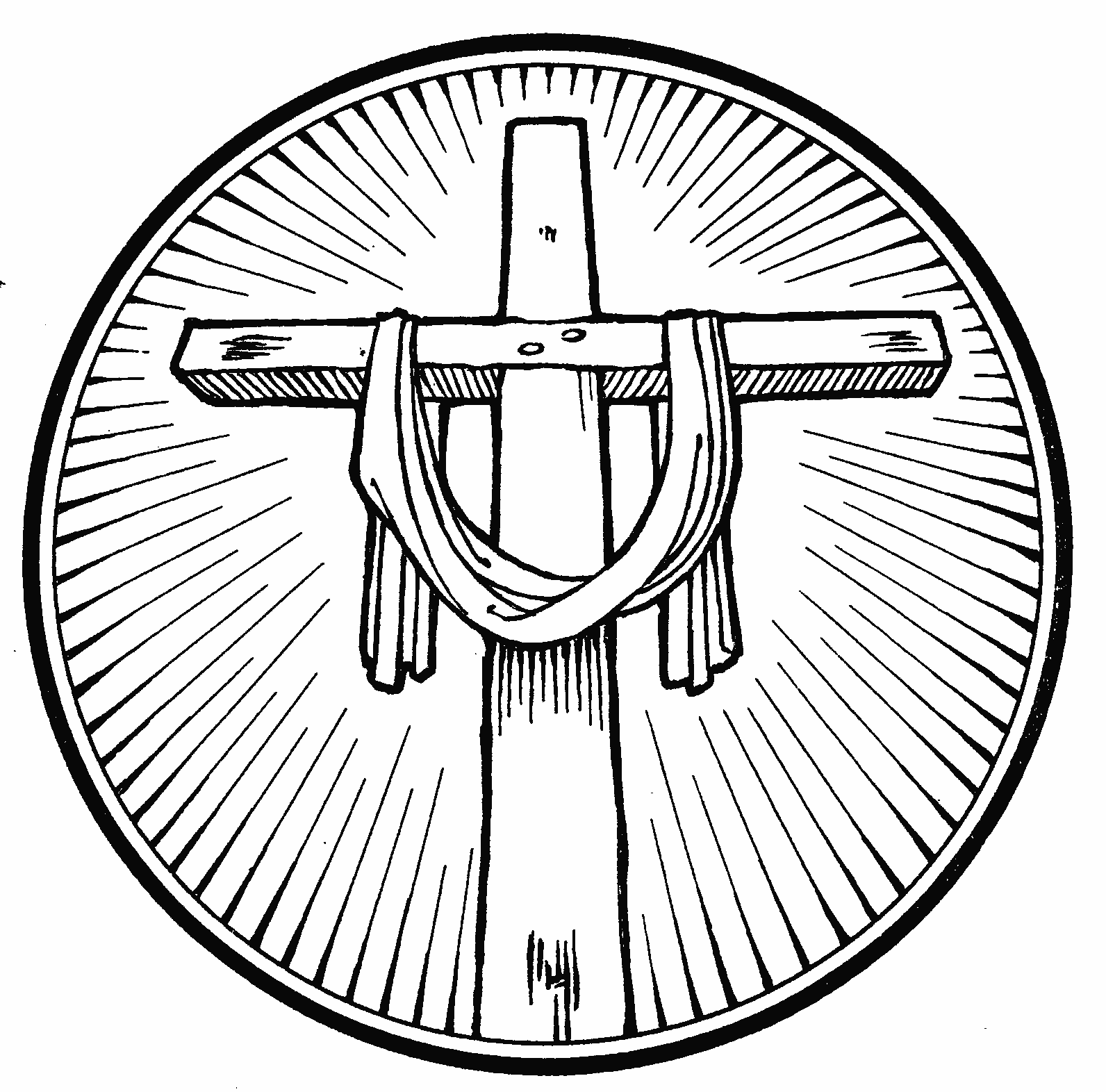 KEARNEY, NEBRASKAMarc & Lyn HoffmanAwaiting AdoptionAmy HodgsonExpectant motherJudy AhrensHealingVaughn AlbrechtHealingDiane AltwineHealingBruce BrooksHealingElaine BussHealingLyle ColsdenHospitalizedMax & Vera EhrlichHealingPat FlodineHealingVi FoxHealingValarie GantHealingArnold & Ramona GauntHealingCharlie MarienauHealingChris NuttelmanPlacementCraig NuttelmanHealingLavonne PetersonHealingSara SchmidtHospice CareHulda SmithHealingGretchen TrampeHealingPastor Don Becker and his grandson Nathan Pastor Don Becker and his grandson Nathan Pastor Don Becker and his grandson Nathan Pastor Don Becker and his grandson Nathan Pastor Don Becker and his grandson Nathan Pastor Don Becker and his grandson Nathan Pastor Don Becker and his grandson Nathan Pastor Don Becker and his grandson Nathan Pastor Don Becker and his grandson Nathan Pastor Don Becker and his grandson Nathan Pastor Don Becker and his grandson Nathan Pastor Don Becker and his grandson Nathan Pastor Don Becker and his grandson Nathan Cancer David Blessen (Margaret Smith’s brother)David Blessen (Margaret Smith’s brother)David Blessen (Margaret Smith’s brother)David Blessen (Margaret Smith’s brother)David Blessen (Margaret Smith’s brother)David Blessen (Margaret Smith’s brother)David Blessen (Margaret Smith’s brother)David Blessen (Margaret Smith’s brother)David Blessen (Margaret Smith’s brother)David Blessen (Margaret Smith’s brother)David Blessen (Margaret Smith’s brother)David Blessen (Margaret Smith’s brother)David Blessen (Margaret Smith’s brother)HealingDan Eggelston (Betty Mustard’s son-in-law)Dan Eggelston (Betty Mustard’s son-in-law)Dan Eggelston (Betty Mustard’s son-in-law)Dan Eggelston (Betty Mustard’s son-in-law)Dan Eggelston (Betty Mustard’s son-in-law)Dan Eggelston (Betty Mustard’s son-in-law)Dan Eggelston (Betty Mustard’s son-in-law)Dan Eggelston (Betty Mustard’s son-in-law)Dan Eggelston (Betty Mustard’s son-in-law)Dan Eggelston (Betty Mustard’s son-in-law)Dan Eggelston (Betty Mustard’s son-in-law)Dan Eggelston (Betty Mustard’s son-in-law)Dan Eggelston (Betty Mustard’s son-in-law)HealingKen Erickson (Friend of Richmond's and Florang's)Ken Erickson (Friend of Richmond's and Florang's)Ken Erickson (Friend of Richmond's and Florang's)Ken Erickson (Friend of Richmond's and Florang's)Ken Erickson (Friend of Richmond's and Florang's)Ken Erickson (Friend of Richmond's and Florang's)Ken Erickson (Friend of Richmond's and Florang's)Ken Erickson (Friend of Richmond's and Florang's)Ken Erickson (Friend of Richmond's and Florang's)Ken Erickson (Friend of Richmond's and Florang's)Ken Erickson (Friend of Richmond's and Florang's)Ken Erickson (Friend of Richmond's and Florang's)Ken Erickson (Friend of Richmond's and Florang's)CancerMarcella Esslinger (Marilyn Fuqua’s sister)Marcella Esslinger (Marilyn Fuqua’s sister)Marcella Esslinger (Marilyn Fuqua’s sister)Marcella Esslinger (Marilyn Fuqua’s sister)Marcella Esslinger (Marilyn Fuqua’s sister)Marcella Esslinger (Marilyn Fuqua’s sister)Marcella Esslinger (Marilyn Fuqua’s sister)Marcella Esslinger (Marilyn Fuqua’s sister)Marcella Esslinger (Marilyn Fuqua’s sister)Marcella Esslinger (Marilyn Fuqua’s sister)Marcella Esslinger (Marilyn Fuqua’s sister)Marcella Esslinger (Marilyn Fuqua’s sister)Marcella Esslinger (Marilyn Fuqua’s sister)CancerJeweldine Gaibler (Joyce Hartman’s mother)Jeweldine Gaibler (Joyce Hartman’s mother)Jeweldine Gaibler (Joyce Hartman’s mother)Jeweldine Gaibler (Joyce Hartman’s mother)Jeweldine Gaibler (Joyce Hartman’s mother)Jeweldine Gaibler (Joyce Hartman’s mother)Jeweldine Gaibler (Joyce Hartman’s mother)Jeweldine Gaibler (Joyce Hartman’s mother)Jeweldine Gaibler (Joyce Hartman’s mother)Jeweldine Gaibler (Joyce Hartman’s mother)Jeweldine Gaibler (Joyce Hartman’s mother)Jeweldine Gaibler (Joyce Hartman’s mother)Jeweldine Gaibler (Joyce Hartman’s mother)HealingDeb Girardi (Lisa Splittgerber’s Step sister)Deb Girardi (Lisa Splittgerber’s Step sister)Deb Girardi (Lisa Splittgerber’s Step sister)Deb Girardi (Lisa Splittgerber’s Step sister)Deb Girardi (Lisa Splittgerber’s Step sister)Deb Girardi (Lisa Splittgerber’s Step sister)Deb Girardi (Lisa Splittgerber’s Step sister)Deb Girardi (Lisa Splittgerber’s Step sister)Deb Girardi (Lisa Splittgerber’s Step sister)Deb Girardi (Lisa Splittgerber’s Step sister)Deb Girardi (Lisa Splittgerber’s Step sister)Deb Girardi (Lisa Splittgerber’s Step sister)Deb Girardi (Lisa Splittgerber’s Step sister)CancerOwen Gregoire (Lovita Hinner’s nephew)Owen Gregoire (Lovita Hinner’s nephew)Owen Gregoire (Lovita Hinner’s nephew)Owen Gregoire (Lovita Hinner’s nephew)Owen Gregoire (Lovita Hinner’s nephew)Owen Gregoire (Lovita Hinner’s nephew)Owen Gregoire (Lovita Hinner’s nephew)Owen Gregoire (Lovita Hinner’s nephew)Owen Gregoire (Lovita Hinner’s nephew)Owen Gregoire (Lovita Hinner’s nephew)Owen Gregoire (Lovita Hinner’s nephew)Owen Gregoire (Lovita Hinner’s nephew)Owen Gregoire (Lovita Hinner’s nephew)HealingJames Hatfield (Jim & Jan’s father)James Hatfield (Jim & Jan’s father)James Hatfield (Jim & Jan’s father)James Hatfield (Jim & Jan’s father)James Hatfield (Jim & Jan’s father)James Hatfield (Jim & Jan’s father)James Hatfield (Jim & Jan’s father)James Hatfield (Jim & Jan’s father)James Hatfield (Jim & Jan’s father)James Hatfield (Jim & Jan’s father)James Hatfield (Jim & Jan’s father)James Hatfield (Jim & Jan’s father)James Hatfield (Jim & Jan’s father)HealingElizabeth Hinrichs (Adam & Jami Helmbrecht’s friend)Elizabeth Hinrichs (Adam & Jami Helmbrecht’s friend)Elizabeth Hinrichs (Adam & Jami Helmbrecht’s friend)Elizabeth Hinrichs (Adam & Jami Helmbrecht’s friend)Elizabeth Hinrichs (Adam & Jami Helmbrecht’s friend)Elizabeth Hinrichs (Adam & Jami Helmbrecht’s friend)Elizabeth Hinrichs (Adam & Jami Helmbrecht’s friend)Elizabeth Hinrichs (Adam & Jami Helmbrecht’s friend)Elizabeth Hinrichs (Adam & Jami Helmbrecht’s friend)Elizabeth Hinrichs (Adam & Jami Helmbrecht’s friend)Elizabeth Hinrichs (Adam & Jami Helmbrecht’s friend)Elizabeth Hinrichs (Adam & Jami Helmbrecht’s friend)Elizabeth Hinrichs (Adam & Jami Helmbrecht’s friend)HealingRoger Hoffman (Marc’s father)Roger Hoffman (Marc’s father)Roger Hoffman (Marc’s father)Roger Hoffman (Marc’s father)Roger Hoffman (Marc’s father)Roger Hoffman (Marc’s father)Roger Hoffman (Marc’s father)Roger Hoffman (Marc’s father)Roger Hoffman (Marc’s father)Roger Hoffman (Marc’s father)Roger Hoffman (Marc’s father)Roger Hoffman (Marc’s father)Roger Hoffman (Marc’s father)HealingLindsey Kaminski (Adam Helmbrecht’s cousin)Lindsey Kaminski (Adam Helmbrecht’s cousin)Lindsey Kaminski (Adam Helmbrecht’s cousin)Lindsey Kaminski (Adam Helmbrecht’s cousin)Lindsey Kaminski (Adam Helmbrecht’s cousin)Lindsey Kaminski (Adam Helmbrecht’s cousin)Lindsey Kaminski (Adam Helmbrecht’s cousin)Lindsey Kaminski (Adam Helmbrecht’s cousin)Lindsey Kaminski (Adam Helmbrecht’s cousin)Lindsey Kaminski (Adam Helmbrecht’s cousin)Lindsey Kaminski (Adam Helmbrecht’s cousin)Lindsey Kaminski (Adam Helmbrecht’s cousin)Lindsey Kaminski (Adam Helmbrecht’s cousin)Expectant MotherJanette Keim (Westman’s friend)Janette Keim (Westman’s friend)Janette Keim (Westman’s friend)Janette Keim (Westman’s friend)Janette Keim (Westman’s friend)Janette Keim (Westman’s friend)Janette Keim (Westman’s friend)Janette Keim (Westman’s friend)Janette Keim (Westman’s friend)Janette Keim (Westman’s friend)Janette Keim (Westman’s friend)Janette Keim (Westman’s friend)Janette Keim (Westman’s friend)HealingKori Lentell (Jami Helmbrecht’s sister)Kori Lentell (Jami Helmbrecht’s sister)Kori Lentell (Jami Helmbrecht’s sister)Kori Lentell (Jami Helmbrecht’s sister)Kori Lentell (Jami Helmbrecht’s sister)Kori Lentell (Jami Helmbrecht’s sister)Kori Lentell (Jami Helmbrecht’s sister)Kori Lentell (Jami Helmbrecht’s sister)Kori Lentell (Jami Helmbrecht’s sister)Kori Lentell (Jami Helmbrecht’s sister)Kori Lentell (Jami Helmbrecht’s sister)Kori Lentell (Jami Helmbrecht’s sister)Kori Lentell (Jami Helmbrecht’s sister)HealingHans McGraw (Michelle Millsap’s friend) Hans McGraw (Michelle Millsap’s friend) Hans McGraw (Michelle Millsap’s friend) Hans McGraw (Michelle Millsap’s friend) Hans McGraw (Michelle Millsap’s friend) Hans McGraw (Michelle Millsap’s friend) Hans McGraw (Michelle Millsap’s friend) Hans McGraw (Michelle Millsap’s friend) Hans McGraw (Michelle Millsap’s friend) Hans McGraw (Michelle Millsap’s friend) Hans McGraw (Michelle Millsap’s friend) Hans McGraw (Michelle Millsap’s friend) Hans McGraw (Michelle Millsap’s friend) HealingMichelle Nerz (Norbert & Margret Smith’s daughter)Michelle Nerz (Norbert & Margret Smith’s daughter)Michelle Nerz (Norbert & Margret Smith’s daughter)Michelle Nerz (Norbert & Margret Smith’s daughter)Michelle Nerz (Norbert & Margret Smith’s daughter)Michelle Nerz (Norbert & Margret Smith’s daughter)Michelle Nerz (Norbert & Margret Smith’s daughter)Michelle Nerz (Norbert & Margret Smith’s daughter)Michelle Nerz (Norbert & Margret Smith’s daughter)Michelle Nerz (Norbert & Margret Smith’s daughter)Michelle Nerz (Norbert & Margret Smith’s daughter)Michelle Nerz (Norbert & Margret Smith’s daughter)Michelle Nerz (Norbert & Margret Smith’s daughter)SurgeryRon Meyer (Amy Woodman’s grandfather)Ron Meyer (Amy Woodman’s grandfather)Ron Meyer (Amy Woodman’s grandfather)Ron Meyer (Amy Woodman’s grandfather)Ron Meyer (Amy Woodman’s grandfather)Ron Meyer (Amy Woodman’s grandfather)Ron Meyer (Amy Woodman’s grandfather)Ron Meyer (Amy Woodman’s grandfather)Ron Meyer (Amy Woodman’s grandfather)Ron Meyer (Amy Woodman’s grandfather)Ron Meyer (Amy Woodman’s grandfather)Ron Meyer (Amy Woodman’s grandfather)Ron Meyer (Amy Woodman’s grandfather)HealingLee Polhemsu ( Vaughn Albrecht’s son-in-law)Lee Polhemsu ( Vaughn Albrecht’s son-in-law)Lee Polhemsu ( Vaughn Albrecht’s son-in-law)Lee Polhemsu ( Vaughn Albrecht’s son-in-law)Lee Polhemsu ( Vaughn Albrecht’s son-in-law)Lee Polhemsu ( Vaughn Albrecht’s son-in-law)Lee Polhemsu ( Vaughn Albrecht’s son-in-law)Lee Polhemsu ( Vaughn Albrecht’s son-in-law)Lee Polhemsu ( Vaughn Albrecht’s son-in-law)Lee Polhemsu ( Vaughn Albrecht’s son-in-law)Lee Polhemsu ( Vaughn Albrecht’s son-in-law)Lee Polhemsu ( Vaughn Albrecht’s son-in-law)Lee Polhemsu ( Vaughn Albrecht’s son-in-law)HealingDon Purvis (Katie Nuttelman’s friend’s father)Don Purvis (Katie Nuttelman’s friend’s father)Don Purvis (Katie Nuttelman’s friend’s father)Don Purvis (Katie Nuttelman’s friend’s father)Don Purvis (Katie Nuttelman’s friend’s father)Don Purvis (Katie Nuttelman’s friend’s father)Don Purvis (Katie Nuttelman’s friend’s father)Don Purvis (Katie Nuttelman’s friend’s father)Don Purvis (Katie Nuttelman’s friend’s father)Don Purvis (Katie Nuttelman’s friend’s father)Don Purvis (Katie Nuttelman’s friend’s father)Don Purvis (Katie Nuttelman’s friend’s father)Don Purvis (Katie Nuttelman’s friend’s father)HealingDonna Peterson ( Lavonne Peterson’s cousin)Donna Peterson ( Lavonne Peterson’s cousin)Donna Peterson ( Lavonne Peterson’s cousin)Donna Peterson ( Lavonne Peterson’s cousin)Donna Peterson ( Lavonne Peterson’s cousin)Donna Peterson ( Lavonne Peterson’s cousin)Donna Peterson ( Lavonne Peterson’s cousin)Donna Peterson ( Lavonne Peterson’s cousin)Donna Peterson ( Lavonne Peterson’s cousin)Donna Peterson ( Lavonne Peterson’s cousin)Donna Peterson ( Lavonne Peterson’s cousin)Donna Peterson ( Lavonne Peterson’s cousin)Donna Peterson ( Lavonne Peterson’s cousin)CancerPastor Sherrill (Former Zion pastor)Pastor Sherrill (Former Zion pastor)Pastor Sherrill (Former Zion pastor)Pastor Sherrill (Former Zion pastor)Pastor Sherrill (Former Zion pastor)Pastor Sherrill (Former Zion pastor)Pastor Sherrill (Former Zion pastor)Pastor Sherrill (Former Zion pastor)Pastor Sherrill (Former Zion pastor)Pastor Sherrill (Former Zion pastor)Pastor Sherrill (Former Zion pastor)Pastor Sherrill (Former Zion pastor)Pastor Sherrill (Former Zion pastor)HealingLola Walter (LaRae Crow’s sister)Lola Walter (LaRae Crow’s sister)Lola Walter (LaRae Crow’s sister)Lola Walter (LaRae Crow’s sister)Lola Walter (LaRae Crow’s sister)Lola Walter (LaRae Crow’s sister)Lola Walter (LaRae Crow’s sister)Lola Walter (LaRae Crow’s sister)Lola Walter (LaRae Crow’s sister)Lola Walter (LaRae Crow’s sister)Lola Walter (LaRae Crow’s sister)Lola Walter (LaRae Crow’s sister)Lola Walter (LaRae Crow’s sister)HealingRev. James, Rev. Trump, Kristin MatasovskyRev. James, Rev. Trump, Kristin MatasovskyRev. James, Rev. Trump, Kristin MatasovskyRev. James, Rev. Trump, Kristin MatasovskyRev. James, Rev. Trump, Kristin MatasovskyRev. James, Rev. Trump, Kristin MatasovskyRev. James, Rev. Trump, Kristin MatasovskyRev. James, Rev. Trump, Kristin MatasovskyRev. James, Rev. Trump, Kristin MatasovskyRev. James, Rev. Trump, Kristin MatasovskyRev. James, Rev. Trump, Kristin MatasovskyRev. James, Rev. Trump, Kristin MatasovskyRev. James, Rev. Trump, Kristin MatasovskyMissionariesKyle Melroy, John Christensen, Cole & Trent MacKleyKyle Melroy, John Christensen, Cole & Trent MacKleyKyle Melroy, John Christensen, Cole & Trent MacKleyKyle Melroy, John Christensen, Cole & Trent MacKleyKyle Melroy, John Christensen, Cole & Trent MacKleyKyle Melroy, John Christensen, Cole & Trent MacKleyKyle Melroy, John Christensen, Cole & Trent MacKleyKyle Melroy, John Christensen, Cole & Trent MacKleyKyle Melroy, John Christensen, Cole & Trent MacKleyKyle Melroy, John Christensen, Cole & Trent MacKleyKyle Melroy, John Christensen, Cole & Trent MacKleyKyle Melroy, John Christensen, Cole & Trent MacKleyKyle Melroy, John Christensen, Cole & Trent MacKleyMilitaryDivine Service Setting OneDivine Service Setting OneDivine Service Setting OneDivine Service Setting OneDivine Service Setting OneDivine Service Setting OneDivine Service Setting OneDivine Service Setting OneDivine Service Setting OneDivine Service Setting OneDivine Service Setting OnePrelude Prelude Zion Bell ChoirZion Bell ChoirZion Bell ChoirZion Bell ChoirZion Bell ChoirZion Bell ChoirZion Bell ChoirZion Bell ChoirZion Bell ChoirWelcome & AnnouncementsWelcome & AnnouncementsWelcome & AnnouncementsWelcome & AnnouncementsWelcome & AnnouncementsWelcome & AnnouncementsWelcome & AnnouncementsWelcome & AnnouncementsWelcome & AnnouncementsWelcome & AnnouncementsPreparationPreparationPreparationPreparationPreparationPreparationPreparationPreparationPreparationPreparationPreparationProcessional HymnProcessional HymnProcessional HymnProcessional HymnProcessional Hymn#461#461#461#461#461#461Confession & AbsolutionConfession & AbsolutionConfession & AbsolutionConfession & AbsolutionConfession & AbsolutionConfession & AbsolutionConfession & AbsolutionConfession & AbsolutionConfession & Absolutionp. 151p. 151Service of the WordService of the WordService of the WordService of the WordService of the WordService of the WordService of the WordService of the WordService of the WordService of the WordService of the WordIntroitIntroitIntroitIntroitBulletin InsertBulletin InsertBulletin InsertBulletin InsertBulletin InsertBulletin InsertBulletin InsertKyrieKyrieKyrieKyriep. 152-153p. 152-153p. 152-153p. 152-153p. 152-153p. 152-153p. 152-153Hymn of PraiseHymn of PraiseHymn of PraiseHymn of Praisep. 155p. 155p. 155p. 155p. 155p. 155p. 155SalutationSalutationSalutationSalutationp. 156p. 156p. 156p. 156p. 156p. 156p. 156Collect of the DayCollect of the DayCollect of the DayCollect of the DayBulletin InsertBulletin InsertBulletin InsertBulletin InsertBulletin InsertBulletin InsertBulletin InsertResponseResponseResponseResponsep. 156p. 156p. 156p. 156p. 156p. 156p. 156First ReadingFirst ReadingFirst ReadingFirst ReadingIsaiah 25:6-9Isaiah 25:6-9Isaiah 25:6-9Isaiah 25:6-9Isaiah 25:6-9Isaiah 25:6-9Isaiah 25:6-9Gradual	Bulletin InsertBulletin InsertBulletin InsertBulletin InsertBulletin InsertBulletin InsertBulletin InsertBulletin InsertBulletin InsertBulletin InsertEpistle 1 Corinthians 15:1-111 Corinthians 15:1-111 Corinthians 15:1-111 Corinthians 15:1-111 Corinthians 15:1-111 Corinthians 15:1-111 Corinthians 15:1-111 Corinthians 15:1-111 Corinthians 15:1-111 Corinthians 15:1-11Alleluia. Christ Jesus abolished death and brought life and immortality to light through the Gospel. Alleluia.(Pastor sings verse and congregation echoes the “Alleluias.”)Alleluia. Christ Jesus abolished death and brought life and immortality to light through the Gospel. Alleluia.(Pastor sings verse and congregation echoes the “Alleluias.”)Alleluia. Christ Jesus abolished death and brought life and immortality to light through the Gospel. Alleluia.(Pastor sings verse and congregation echoes the “Alleluias.”)Alleluia. Christ Jesus abolished death and brought life and immortality to light through the Gospel. Alleluia.(Pastor sings verse and congregation echoes the “Alleluias.”)Alleluia. Christ Jesus abolished death and brought life and immortality to light through the Gospel. Alleluia.(Pastor sings verse and congregation echoes the “Alleluias.”)Alleluia. Christ Jesus abolished death and brought life and immortality to light through the Gospel. Alleluia.(Pastor sings verse and congregation echoes the “Alleluias.”)Alleluia. Christ Jesus abolished death and brought life and immortality to light through the Gospel. Alleluia.(Pastor sings verse and congregation echoes the “Alleluias.”)Alleluia. Christ Jesus abolished death and brought life and immortality to light through the Gospel. Alleluia.(Pastor sings verse and congregation echoes the “Alleluias.”)Alleluia. Christ Jesus abolished death and brought life and immortality to light through the Gospel. Alleluia.(Pastor sings verse and congregation echoes the “Alleluias.”)Alleluia. Christ Jesus abolished death and brought life and immortality to light through the Gospel. Alleluia.(Pastor sings verse and congregation echoes the “Alleluias.”)Alleluia. Christ Jesus abolished death and brought life and immortality to light through the Gospel. Alleluia.(Pastor sings verse and congregation echoes the “Alleluias.”)Holy GospelHoly GospelHoly GospelMark 16:1-8Mark 16:1-8Mark 16:1-8Mark 16:1-8Mark 16:1-8Mark 16:1-8Mark 16:1-8Mark 16:1-8Gospel ResponseGospel ResponseGospel Responsep. 157p. 157p. 157p. 157p. 157p. 157p. 157p. 157Hymn of the DayHymn of the DayHymn of the Day#480#480#480#480#480#480#480#480SermonSermonSermonNicene CreedNicene CreedNicene Creedp. 158p. 158p. 158p. 158p. 158p. 158p. 158p. 158Prayer of the Church Prayer of the Church Prayer of the Church Prayer of the Church Prayer of the Church Prayer of the Church Prayer of the Church p. 159p. 159p. 159p. 159Sharing of the PeaceSharing of the PeaceSharing of the PeaceSharing of the PeaceSharing of the PeaceSharing of the PeaceSharing of the PeaceGathering of the OfferingGathering of the OfferingGathering of the OfferingGathering of the OfferingGathering of the OfferingGathering of the OfferingGathering of the OfferingGathering of the OfferingGathering of the OfferingGathering of the OfferingGathering of the OfferingChoir: #477 “Alleluia, Alleluia! Hearts to Heaven” Choir: #477 “Alleluia, Alleluia! Hearts to Heaven” Choir: #477 “Alleluia, Alleluia! Hearts to Heaven” Choir: #477 “Alleluia, Alleluia! Hearts to Heaven” Choir: #477 “Alleluia, Alleluia! Hearts to Heaven” Choir: #477 “Alleluia, Alleluia! Hearts to Heaven” Choir: #477 “Alleluia, Alleluia! Hearts to Heaven” Choir: #477 “Alleluia, Alleluia! Hearts to Heaven” Choir: #477 “Alleluia, Alleluia! Hearts to Heaven” Choir: #477 “Alleluia, Alleluia! Hearts to Heaven” Choir: #477 “Alleluia, Alleluia! Hearts to Heaven” Offertory (stand)Offertory (stand)Offertory (stand)Offertory (stand)Offertory (stand)Offertory (stand)p. 159-160p. 159-160p. 159-160p. 159-160p. 159-160Service of the SacramentService of the SacramentService of the SacramentService of the SacramentService of the SacramentService of the SacramentService of the SacramentService of the SacramentService of the SacramentService of the SacramentService of the SacramentPrefacePrefacePrefacePrefacePrefacePrefacePrefacePrefacep. 160p. 160p. 160SanctusSanctusSanctusSanctusSanctusSanctusSanctusSanctusp. 161p. 161p. 161Prayer of ThanksgivingPrayer of ThanksgivingPrayer of ThanksgivingPrayer of ThanksgivingPrayer of ThanksgivingPrayer of ThanksgivingPrayer of ThanksgivingPrayer of Thanksgivingp. 161p. 161p. 161Lord’s PrayerLord’s PrayerLord’s PrayerLord’s PrayerLord’s PrayerLord’s PrayerLord’s PrayerLord’s Prayerp. 162p. 162p. 162Words of Our LordWords of Our LordWords of Our LordWords of Our LordWords of Our LordWords of Our LordWords of Our LordWords of Our Lordp. 162p. 162p. 162Pax DominiPax DominiPax DominiPax DominiPax DominiPax DominiPax DominiPax Dominip. 163p. 163p. 163Agnus DeiAgnus DeiAgnus DeiAgnus DeiAgnus DeiAgnus DeiAgnus DeiAgnus Deip. 163p. 163p. 163DistributionDistributionDistributionDistributionDistributionDistributionDistributionDistribution  #457, #464, #633, #482  #457, #464, #633, #482  #457, #464, #633, #482  #457, #464, #633, #482  #457, #464, #633, #482  #457, #464, #633, #482  #457, #464, #633, #482  #457, #464, #633, #482  #457, #464, #633, #482  #457, #464, #633, #482  #457, #464, #633, #482Post Communion CanticlePost Communion CanticlePost Communion CanticlePost Communion CanticlePost Communion CanticlePost Communion CanticlePost Communion CanticlePost Communion Canticlep. 164p. 164p. 164Post Communion CollectPost Communion CollectPost Communion CollectPost Communion CollectPost Communion CollectPost Communion CollectPost Communion CollectPost Communion Collectp. 166p. 166p. 166BenedictionBenedictionBenedictionBenedictionBenedictionBenedictionBenedictionBenedictionp. 166p. 166p. 166Recessional HymnRecessional HymnRecessional HymnRecessional HymnRecessional HymnRecessional HymnRecessional HymnRecessional Hymn#469#469#469Sun4/57:00a8:00a9:00a10:15aBirthdaysDivine ServiceEaster BreakfastDivine ServiceSunday SchoolAddison HelmbrechtDon RichmondMon4/6BirthdaysOffice Closed---Tues4/77:00p7:00pBirthdaysBd. of StewardshipBd. of Ed.Ellen HockemeierFran JungeTaylor ZehendnerWed4/88:25a5:00a5:45pBirthdaysChapelHandchimesMidweek---Thurs4/92:00pBirthdaysConcordiaBrynne FisherFri4/10Birthdays---Sat4/119:00a5:00pBirthdaysGathering of the TalentsKitchen Cleaning DayDivine Service---Sun4/129:00a10:15a10:15a7:00pDivine ServiceSunday SchoolBible StudyLadies Bible Study